St Mary’s Catholic Primary School Bunbury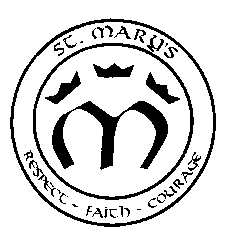 SUMMER UNIFORM ORDER FORMName:					Phone No:			Year:	Please print surname firstSIGNATURE                                                          TOTAL ORDER:  $Payment must be included with orders. 	CASH / CHEQUE ENCLOSEDCREDIT CARD DETAILSExpiry Date:	       /		             			Debit This Amount:  $		       			  Signature:						Card Holder:St Mary’s Catholic Primary School, BunburyWINTER UNIFORM ORDER11/03/15 6231T: (08) 9726 7500F: (08) 97913219E: admin@stmarysbnby.wa.edu.auGIRLSPRICESIZEQUANTITYTOTALSummer Uniform size 4 – 16$65Jumpers – Embroidered with School Crest$95Socks$ 5BOYSSky Blue Shirt with School Crest- short sleeves$28Navy Shorts Plain Front – zip pocket$20Navy Shorts Fly Front – zip pocket$30Jumpers – Embroidered with School Crest$95Socks – Knee High Junior Navy$5SPORTS UNIFORMFACTION:FACTION:FACTION:FACTION:Polo Sports Top with School Crest sizes 4 – 18Polo Sports Top Long Sleeve$28$30Girls Royal Blue Pleated Skorts$38Girls Royal Blue Pleated Skort with zip$40Boys Rugger Royal Blue Sports Shorts$28Microfibre Jacket$48Microfibre Trackpants$33Fleecy Track Top       PRE-PRIMARY$25Fleecy Track Pant   KINDY ITEM ONLY$20Socks$ 5Vest$70Slouch style – Royal Blue with CrestSmall – 55cm; medium – 57 cm;large – 59 cm$18GIRLSPRICESIZEQUANTITYTOTALPleated skirt with cotton bodice58.00Pleated skirt without bodice55.00Sky blue banded blouse short sleeves30.00Sky blue long sleeve banded blouse35.00Tie with school crest on elastic/without35.00Sky blue long sleeve tuck in blouse30.00Sky blue short sleeve tuck in blouse28.00Jumper – embroidered with school crest95.00Socks – knee high junior high5:00BOYSPRICESIZEQUANTITYTOTALSky Blue long sleeved shirt with school crest30.00Sky blue short sleeved shirt with school crest28.00School Trousers with double knee padding35.00Tie with school crest on elastic / without35.00Jumpers – Embroidered with school crest95.00Socks – knee high junior navy  13 - 3  2 – 8Vests – Embroidered with school crest5:0070.00SPORTS UNIFORM SAME AS SUMMER SUNDRY ITEMSPRICESIZEQUANTITYTOTALLibrary Bag12.00Homework Folder15.00Chair Bag15.00Art Smock20.00School Bag47.00